青海省西宁市2020-2021学年八年级上学期期末考试物理试题注意事项：1．本试卷满分100分，考试时间90分钟。2．本试卷为试题卷，不允许作为答题卷使用，答题部分请在答题卡上作答，否则无效。3．答题前，考生务必将自己的姓名，准考证号、考场座位号填写在答题卡上，同时填写在试卷上。4．选择题用2B铅笔把答题卡上对应题目的答案标号涂黑（如需改动，用橡皮擦干净后，再选涂其他答案标号）。非选择题用0.5毫米的黑色签字笔答在答题卡相应的位置，字体工整，笔迹清楚。一、选择题（每题3分，计30分）1．亲爱的同学们通过一学期的学习，你一定学到了很多物理知识，下列数据中最接近实际情况的是A．课桌的质量约为100kg	B．课桌的高度约为80cmC．人步行的速度约为10m/s	D．人的眼睛迅速一眨的时间约为5s2．关于图示中乐器的发声体，下列说法正确的是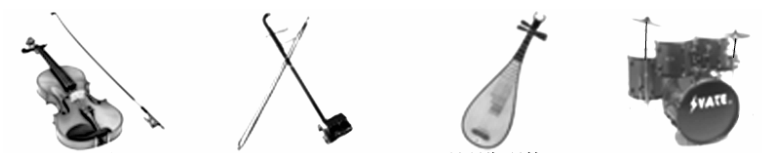 A．小提琴靠弓	B．二胡靠琴弦	C．琵琶靠琴体	D．鼓靠空气振振动发声               振动发声            振动发声               动发声3．关于声音下列说法正确的是A．声音在真空中的传播速度是340m/sB．根据响度可以分辨不同乐器的声音C．医生用的“B超”是利用超声波传递信息的D．禁止鸣喇叭是在传播过程中减弱噪声4．下列自然现象中属于凝华的是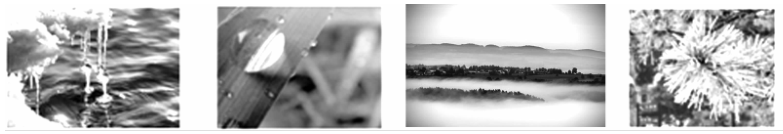 A．春天，冰雪消融	B．夏天，露珠晶莹	C．秋天，白雾弥漫	D．冬天，霜满枝头5．歌词“小小竹排江中游，巍巍青山两岸走”，前一句中描述的运动物体和后一句中所选的参照物分别是A．青山  竹排	B．竹排  青山	C．竹排  竹排	D．青山  青山6．应用如图所示的凸透镜成像特点制成的光学设备是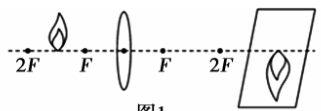 A．投影仪	B．放大镜	C．照相机	D．潜望镜7．关于铝块的密度，下列说法正确的是A．铝块的密度与它的质量、体积大小无关B．由公式可知，质量大的铝块比质量小的铝块密度大C．由公式可知，体积小的铝块比体积大的铝块密度大D．密度是物质的特性，铝块的密度大小取决于铝块的质量或体积的大小8．光从玻璃斜射入到空气中，在玻璃与空气的交界面上发生反射和折射，以下符合实际情况的是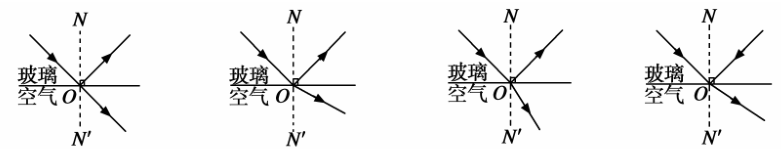 A                     B                      C                   D9．下列说法正确的是A．近视眼可配戴凸透镜矫正B．显微镜的目镜成正立，缩小的虚像C．游泳池注水后，看上去好像变浅了D．岸边的景物在水中形成倒影，属于光的折射现象10．甲、乙两种物质的质量m与体积V的关系图象如图所示，由图象可知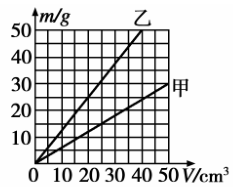 A．体积相等时，甲的质量大	B．质量相等时，乙的体积大C．甲的密度比乙的密度大	D．乙的密度为二、填空题（每空2分，计30分）1．如所所示，被测木块的长度为_________cm，此刻度尺的分度值为____________。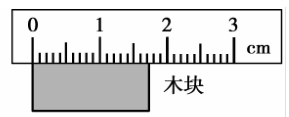 2．电视机的遥控器能发射一种不可见光，即_________，以实现对木块电视机的控制。而在日常生活中，通常也可用一种不可见光，即____________来鉴别钞票的真伪。3．我国古代科学名著《梦溪笔谈》中写道：行军宿营，士兵们枕着牛皮制的箭筒睡在地上，能及早地听到夜袭的敌人的马蹄声。这是因为__________能传声，并且比空气传声的速度____________，所以枕着箭筒睡在地上，就能及早听到远方的马蹄声。4．高铁站的进站通道采用了人脸识别系统，识别系统的摄像机可自动将镜头前1 m处的人脸拍摄成数码照片传递给识别设备。此系统的摄像机的镜头相当于__________透镜，它的焦距应__________（选填“大于”“等于”或“小于”）50cm。5．下列三幅图中，图__________是研究蒸发快慢与液体表面附近气体流速快慢的关系；图__________是研究蒸发快慢与液体表面积大小的关系；图__________是研究蒸发快慢与液体温度高低的关系。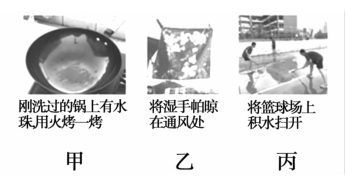 6．寒冷的冬天，裸露在室外的自来水管爆裂，其原因是水管中的水由液态变成固态时__________减小、__________增大所导致的。7．一束光从空气斜射到某液面上同时发生反射和折射，如图所示，入射光线与液面成角，若反射光线与折射光线的夹角为，则反射角的大小为__________，折射角的大小为__________。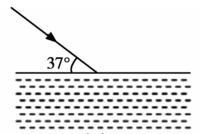 三、作图题（每题3分，计6分）1．在下图中，根据给出的入射光线AO画出反射光线OB，并标出反射角的度数。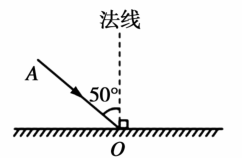 2．如图所示，凸透镜的主光轴与水面重合，即：上半部分在空气中，下半部分在水中，请在图中作出已知光线的入射光线，以及入水后的折射光线。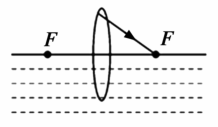 四、实验探究题（每空1分，计17分）1．如图甲所示，是小明“探究物质熔化规律”的实验装置。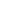 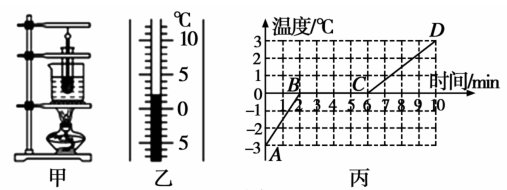 （1）实验中通过水对试管加热，而不是直接加热试管，目的是______________________。（2）实验中某时刻温度计示数如图7乙所示，该物质此时的温度为_________℃。（3）实验中每隔一分钟记录一次物质的温度及对应状态，并记录数据，作出温度随时间变化的规律图象，如图丙所示。由图象可知：该物质在熔化过程中吸收热量，温度_______________，该物质是__________（选填“晶体”或“非晶体”）。2．利用如图装置探究平面镜成像特点。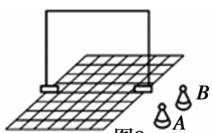 （1）实验时应选___________（选填“平面镜”或“玻璃板”）竖立在水平桌面上，这样做的目的是______________________________。（2）在玻璃板前放置棋子A，将完全相同的棋子B放在玻璃板后并移动，人眼一直在玻璃板的前侧观察，直至B与A的像_______________，由此可得结论：________________________________。（3）为了探究平面镜成像的虚实情况，将一张白纸竖直放在B所在的位置，观察到白纸上不能承接到A的像，由此可得结论：平面镜成____________像。（4）改变A的位置，重复（2）中步骤并分别测出A和B到玻璃板的距离，记录在下表中。分析表中数据，可以得到结论：______________________________。3．某实验小组想知道门源菜籽油的密度，于是他们取了适量的菜籽油，到实验室进行测量。（1）将天平放在___________桌面上，把游码拨到标尺左端的零刻度线处，此时指针偏向分度盘左侧，应该向_____________（选填“左”或“右”）调节平衡螺母使横梁平衡；（2）先用天平称出空烧杯的质量为31.2g，然后将适量菜籽油倒入烧杯中，放在天平左盘上称量，右盘中的砝码和游码的位置如图甲所示，则烧杯和菜籽油的总质量为__________g。（3）将烧杯中的菜籽油倒入量筒，其示数如图乙所示，菜籽油的体积为__________．（4）根据测量的数据，所测菜籽油的密度为__________。（5）有同学联想到家中做汤时，菜籽油漂浮在水面上，同学们在小组讨论交流后认为所测的菜籽油密度值偏__________，其原因是_______________________________。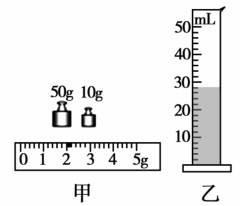 五、计算题（1题8分，2题9分，计17分）1．西宁到格尔木的距离大约是756km，一列火车7：30从西宁出发开往格尔木，在当日14：30到达格尔木，列车行驶途中以144km/h的速度匀速通过长度为800m的一座桥梁，列车全部通过桥梁的时间是30s。求：（1）火车从西宁开往格尔木的平均速度是多少km/h？合多少m/s？（2）火车的长度是多少米？2．某品牌自行车是由新型合金材料和橡胶制作的，其中橡胶的体积占总体积的1/3，其余部分为新型合金材料，已知其中橡胶的质量为2.6kg，体积约为，，求：（1）橡胶的密度是多少？（2）自行车的质量为多少？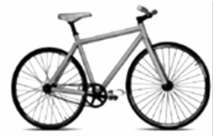 西宁市2020—2021学年度第一学期末调研测试卷八年级物理参考答案及评分意见一、选择题（每小题3分，计30分）二、填空题（每空2分，计30分）1．1.71cm—1.73cm    1mm或0.1cm2．红外线    紫外线3．固体（大地和箭筒）    快4．凸   小于5．乙   丙   甲6．密度   体积7．53°   44°三、作图题（每题3分，计6分）1．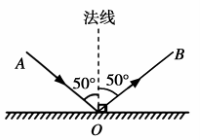 2．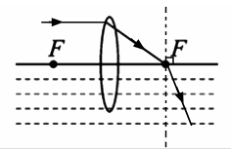 四、实验探究题（每空1分，计17分）1．（1）使试管均匀受热（2）2（3）保持不变晶体2．（1）玻璃板   便于确定像的位置（2）完全重合  像与物的大小相等（3）虚（4）像与物到平面镜的距离相等3．（1）水平   右	（2）62	（3）28	（4）1.1（5）大   烧杯内壁有菜籽油的残留，所测体积偏小五、计算题（第1题8分，第2题9分，计17分）1．（1）（2）2．（1）（2）序号123A到玻璃板的距离/cm3.005.008.00B到玻璃板的距离/cm3.005.008.00题号12345678910答案BBCDCAABCD